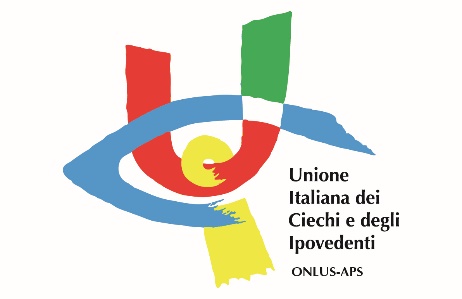 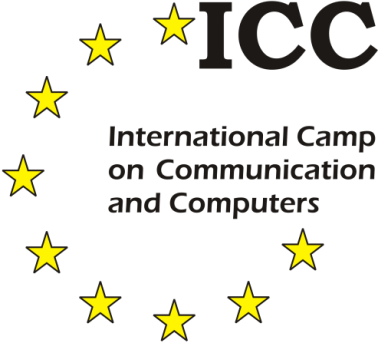 28° Campus per giovani ciechi ed ipovedenti ICC2023
L'International Camp on Communication and Computers ICC è un'opportunità unica per imparare come le tecnologie dell'informazione e della comunicazione (ICT) e le tecnologie assistive (AT) arricchiscano notevolmente la vita delle persone cieche ed ipovedenti. 

http://www.icc-camp.info/ 
Ma ICC è molto di più, infatti partecipando potrai: 

a. fare amicizia con ragazzi provenienti da tanti altri paesi
b. aggiornare ed arricchire le tue conoscenze informatiche e sulle tecnologie assistive
c. scoprire opportunità di studio all’estero
d. condividere esperienze multiculturali
e. migliorare la lingua inglese
f. acquisire competenze spendibili nel mondo del lavoro 
g. divertirti
WorkshopDurante il soggiorno potrai scegliere di partecipare a moltissime attività. Ecco alcuni esempi di argomenti su cui si concentreranno workshop di ICC:tecnologie della comunicazione e dell’informazionetecnologie assistive per lo studio, il tempo libero e la mobilità autonomia quotidianacome presentarsi in pubblicoprepararsi allo studio universitarioprepararsi ad accedere al mercato del lavoro
ICC2023 dove? quando? 
ICC 2023 si svolgerà al Masaryk University Center di Telč, Cechia, dal 17 al 26 agosto 2023 
I requisiti per partecipare sono:
- essere cieco/a o ipovedente 
- avere tra i 16 e i 21 anni
- avere una buona conoscenza della lingua inglese
- avere una buona autonomia personale 

Lingua ufficiale del campus: INGLESE

Costo

Quota di iscrizione al campus: € 540. I partecipanti dovranno inoltre coprire le proprie spese di viaggio di andata e ritorno dal luogo di residenza in Italia fino all’aeroporto europeo indicato come punto d’incontro con gli organizzatori di ICC2023.Per partecipare basta:inviare una e-mail entro il 31 marzo 2023 a Francesca Sbianchi, Coordinatrice dell’Ufficio Relazioni Internazionali UICI all’indirizzo inter@uici.it e a Federico Bassani, Coordinatore Nazionale ICC2023 (f.bassani@icloud.com), con oggetto "CANDIDATURA ICC 2023 + nome e cognome" in cui dovrai inserire i dati personali e produrre un testo in lingua inglese di almeno 200 parole, con una presentazione di te, degli hobby e delle motivazioni per cui vuoi partecipare all'iniziativa. Verrai successivamente ricontattato per un piccolo colloquio conoscitivo.Ai partecipanti selezionati verrà richiesto di compilare e sottoscrivere, o di far compilare e sottoscrivere ai genitori in caso di minore età, l’Informativa sul trattamento dei dati personali e l’Autorizzazione alla pubblicazione di fotografie e riprese audiovisive, documenti che verranno forniti in una fase successiva alla selezione e che sarà sufficiente rinviare per email con firma scansionata.I posti a disposizione purtroppo sono limitati e, se necessario, sarà operata una selezione delle candidature ricevute.

…come and get involved!